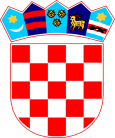 REPUBLIKA HRVATSKA   ZADARSKA ŽUPANIJA   OPĆINA PRIVLAKA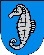            Ivana Pavla II  46.          23233 PRIVLAKAKLASA: 604-01/17-01/01URBROJ: 2198/28-03/1-18-3U Privlaci, 09.siječnja 2018.g.	Na temelju članka 48. Zakona o lokalnoj i područnoj (regionalnoj) samoupravi („Narodne novine“ br. NN 33/01, 60/01, 129/05, 109/07, 125/08, 36/09, 36/09, 150/11, 144/12, 19/13, 137/15, 123/17), članka 44. Statuta Općine Privlaka („Službeni glasnik Zadarske županije“ br. 14/09, 14/11 i 10/13) i članka 1.  Pravilnika o stipendiranju i odobravanju drugih oblika potpore učenicima i studentima u Općini Privlaka („Službeni glasnik Zadarske županije“ br. 13/06), Jedinstveni upravni odjel Općine Privlaka dana __. siječnja  2018. godine donosiR  J E Š E N J Eo dodjeli stipendije redovnim studentima s prebivalištem na području Općine Privlakaza akademsku godinu 2017./2018. Članak 1.U postupku provedbe Natječaja za stipendiranje redovnih studenata koji imaju prebivalište na području Općine Privlaka, objavljenom u Zadarskom listu 05. prosinca 2017. godine, dodjeljuju se stipendije u iznosima od 500,00 kn mjesečno, za akademsku godinu 2017/2018, slijedećim studentima:Katarina Mustać, redovna studentica druge godine na Sveučilištu u Splitu, Katoličko bogoslovni fakultet, preddiplomski teološko katehetski studij;Zvonimir Barunčić, redovni student prve godine na Sveučilištu u Zadru, studij Nautika i tehnologija pomorskog prometa (jednopredmetni);Jelena Barunčić, redovna studentica prve godine na Sveučilištu u Zagrebu, Ekonomski fakultet, preddiplomski stručni studij Poslovna ekonomija;Iva Baručić, redovna studentica četvrte godine na Sveučilištu u Splitu, Pravni fakultet, integrirani preddiplomski i diplomski studij prava;Matea Grudiček, redovna studentica druge godine na Sveučilištu u Zadru, integrirani preddiplomski i diplomski Učiteljski studij (jednopredmetni);Ivan Zanki, redovni student prve godine na Sveučilištu u Zagrebu, Fakultet organizacije i informatike Varaždin, studij Informacijski i poslovni sustavi;Glorija Grbić, redovna studentica prve godine Sveučilišta u Zadru, studij Menadžment (jednopredmetni);Nikolina Šarić, redovna studentica prve godine Sveučilišta u Splitu, Fakultet elektrotehnike, strojarstva i brodogradnje u Splitu, preddiplomski studij strojarstva;Katarina Kršlović, redovna studentica prve godine Sveučilišta u Zadru, studij Rani i predškolski odgoj i obrazovanje (jednopredmetni); Angelina Jurić, redovna studentica na Sveučilištu u Zadru, na preddiplomskom studiju Sestrinstvo (jednopredmetni); Stipe Glavan, redovni student prve godine sveučilišnog diplomskog studija Komunikacijske i informacijske tehnologije, Sveučilište u Splitu, Fakultet elektrotehnike, strojarstva i brodogradnje.Članak 2.Ugovore o stipendiranju između davatelja stipendije Općine Privlaka i korisnika stipendije, redovitih studenata iz Članka 1. ovog Rješenja, ovlašten je sklopiti Načelnik Općine Privlaka, u skladu s odredbama Pravilnika o uvjetima i načinu dodjele stipendija i ovim Rješenjem.Članak 3.Ovo Rješenje primjenjuje se od početka akademske godine 2017/2018. godine.							   OPĆINA PRIVLAKA						   	          Pročelnik JUO:							    Zrinko Skoblar,dipl.oec.